ISTITUTO COMPRENSIVO STATALE “G. SANTINI”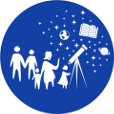 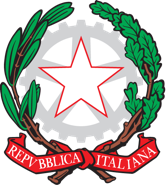 Via Valmarana, 33 - 35027 NOVENTA PADOVANA (PD)Tel. 049/625160e-mail: pdic84700v@istruzione.it – pec: pdic84700v@pec.istruzione.itC.F. 80020960284 – C.U.U.: UFK0MWwww.icsantini.edu.it Al Dirigente Scolasticodell’ I.C. “G.Santini” di Noventa PadovanaOggetto: Dichiarazione attività svolte anno scolastico 2022/23Il/la sottoscritto/a ___________________________ in qualità di docente della SSPG “G. Santini”                             DICHIARAdi aver effettuato le sottoelencate prestazioni lavorative a carico del Fondo d’Istituto/ Fondi POF / Fondi provenienti da altre Istituzioni e/o enti nell’anno scolastico  2022/23Noventa Padovana,………………………..							 In fede ________________________________DESCRIZIONEN° ore INSEGNAMENTON° ore PROGETTAZIONE, COORDINAMENTO, partecipazione a COMMISSIONIINCARICHI FORFETTARIFUNZIONE STRUMENTALE COORDINATORI DI CLASSEREFERENTE SICUREZZAREFERENTE INFORMATICACOMMISSIONE. FORMAZIONE CLASSI 1^  SSPGCOMMISSIONE. ORARIOCOMMISSIONE COPERTURA  ASSENZETEAM DIGITALEPRIMO COLLABORATORE. DEL DSCOMMISSIONE PTOFPROGETTI :